ÓravázlatTantárgy: Ének-Zene óraOsztály: 4. osztály, Létszám: 18 főIdeje: 2022. 03. 21.Téma: Keresd az összefüggést a béka fejlődése és a ritmusértékek közöttBeszélgetés: Kinek mi jut eszébe a béka fejlődési szakaszaiból? Emlékeztek még, milyen változáson megy keresztül, mire béka lesz belőle?Honnan indul és hová érkezik? Nézd meg a Szitakötő újság 15. oldalát!Olvassuk el az Akik tényleg sokat változnak című fejezetet!Milyen ritmusokat tanultunk eddig? Ki emlékszik a tanultak közül, melyik a leggyorsabb? Hogyan írtuk le? Ismételjük át.Hogyan kapcsolnád össze a béka fejlődését és a ritmusértékeket?Lapok kiosztása, amin a béka fejlődési szakaszai láthatókTanult ritmusértékek beírása a szakaszokhozÉneklés:Milyen dalok jutnak eszetekbe, amelyekben békák is szerepelnek?Száraz tónak nedves partjánBékakomaZenehallgatás:Békanótahttps://www.youtube.com/watch?v=NLwqyBue4ao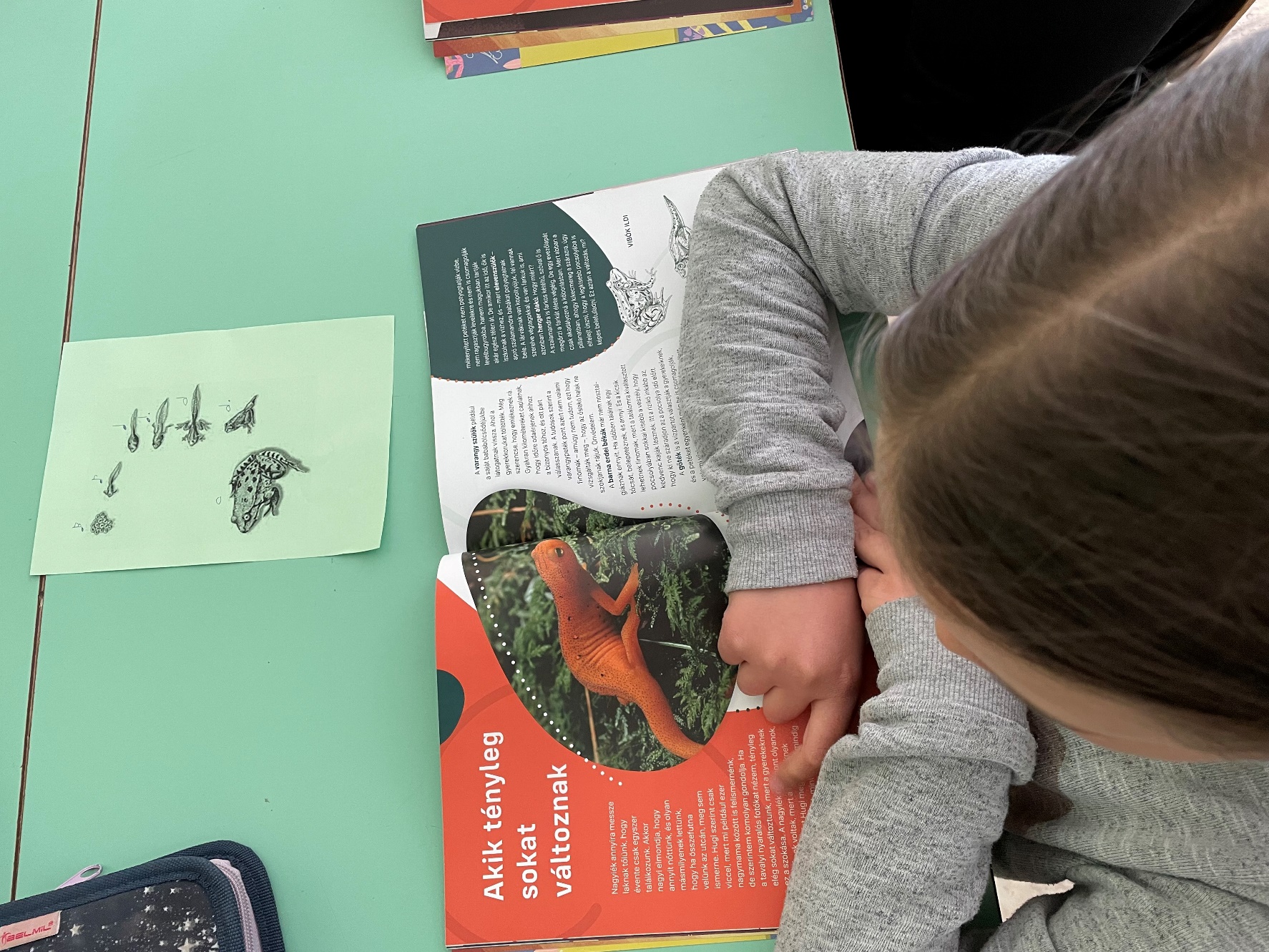 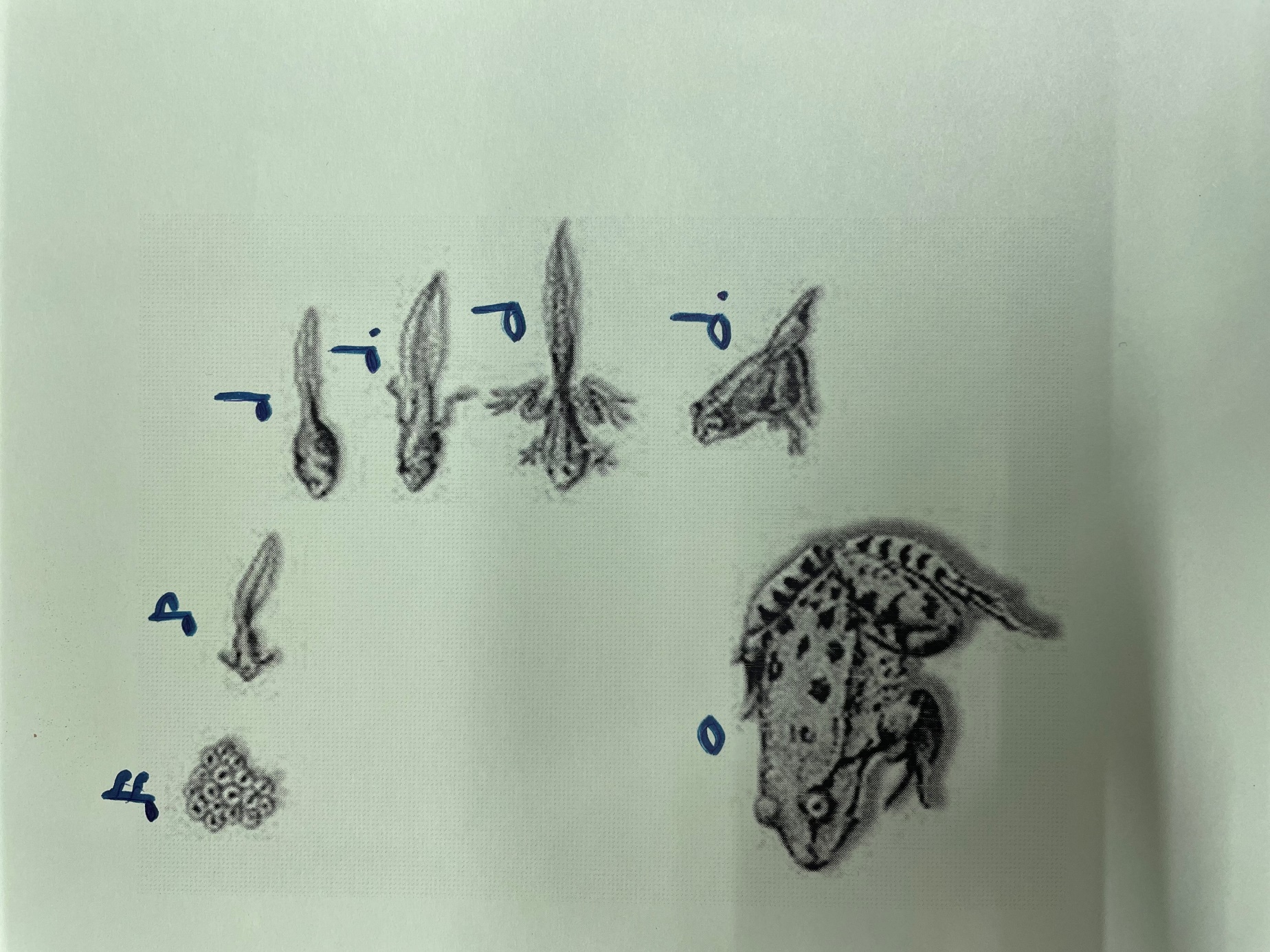 